2 пара 4-А(2)  математика Тороус Н.В. Тема: Визначений інтеграл. ПовторенняПовторити параграф 3. 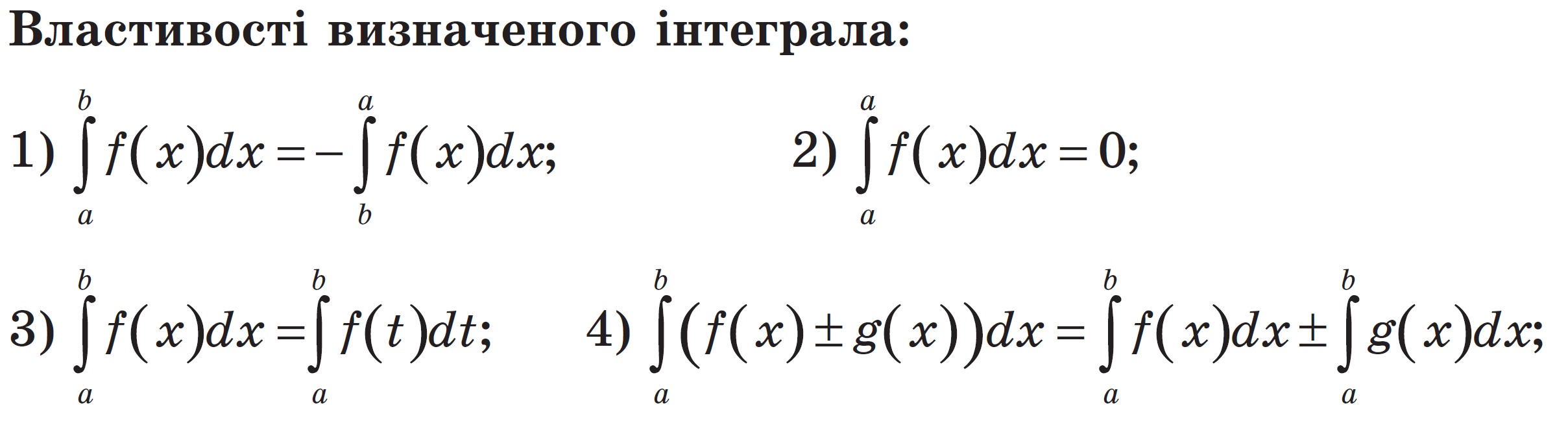 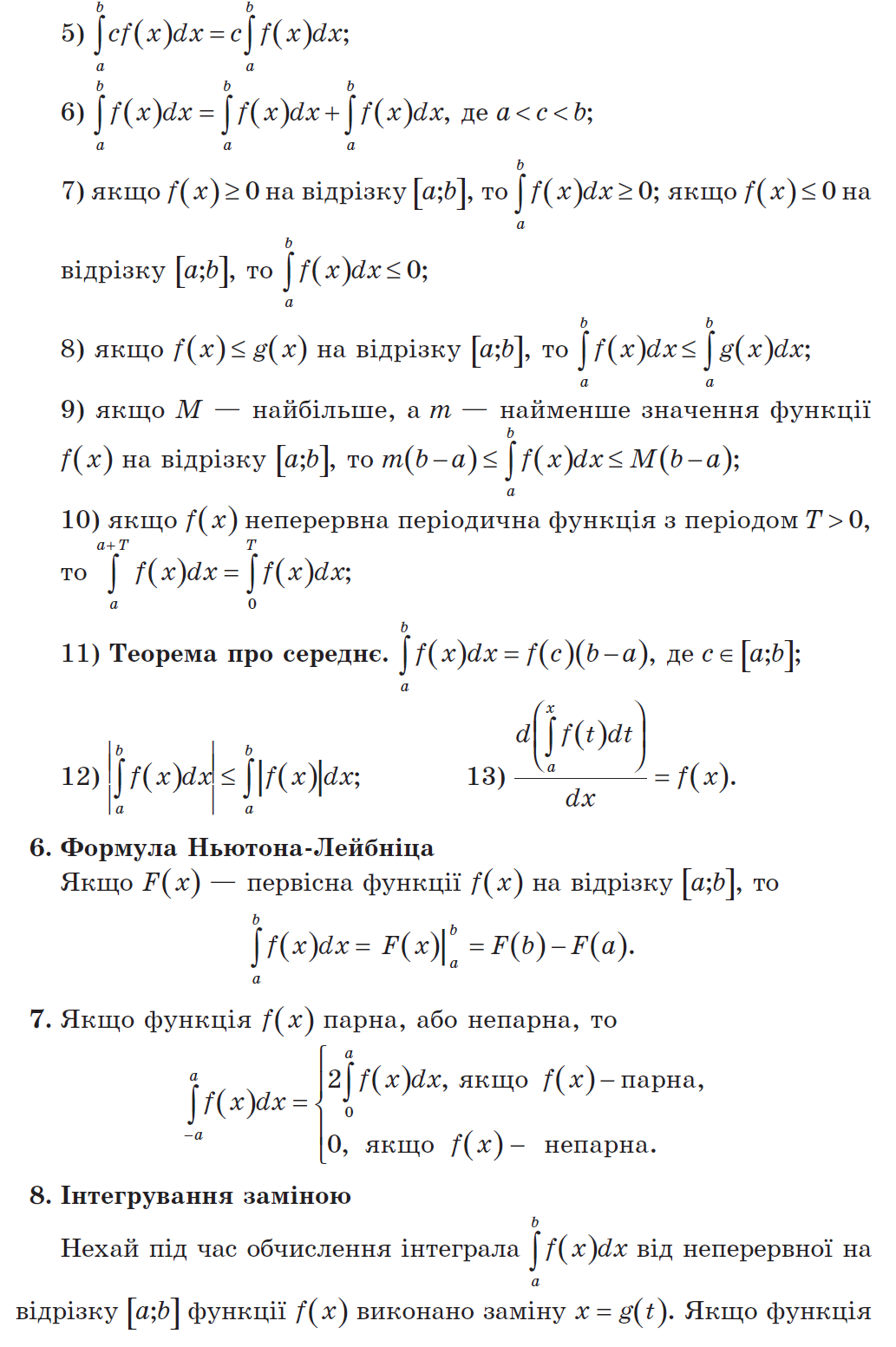 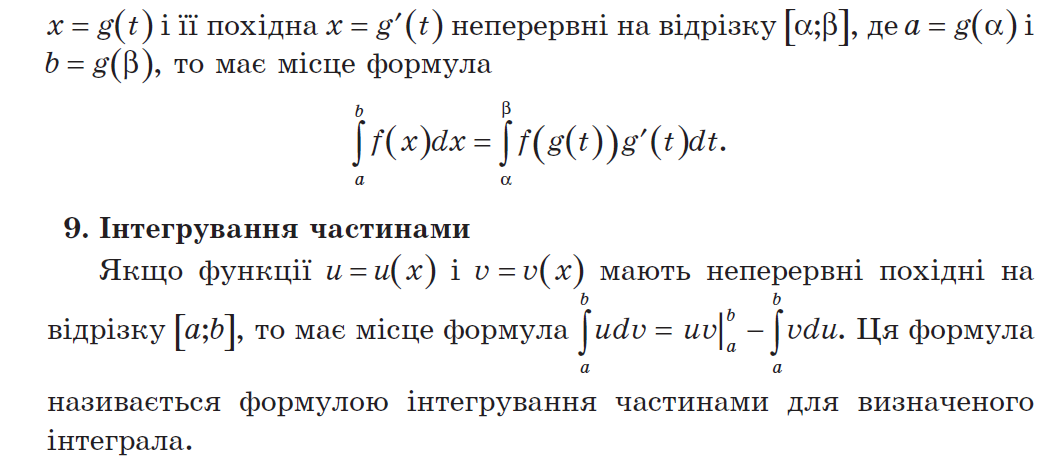 Д/з:  Виконати вправи зі збірника 9.1-9.6 .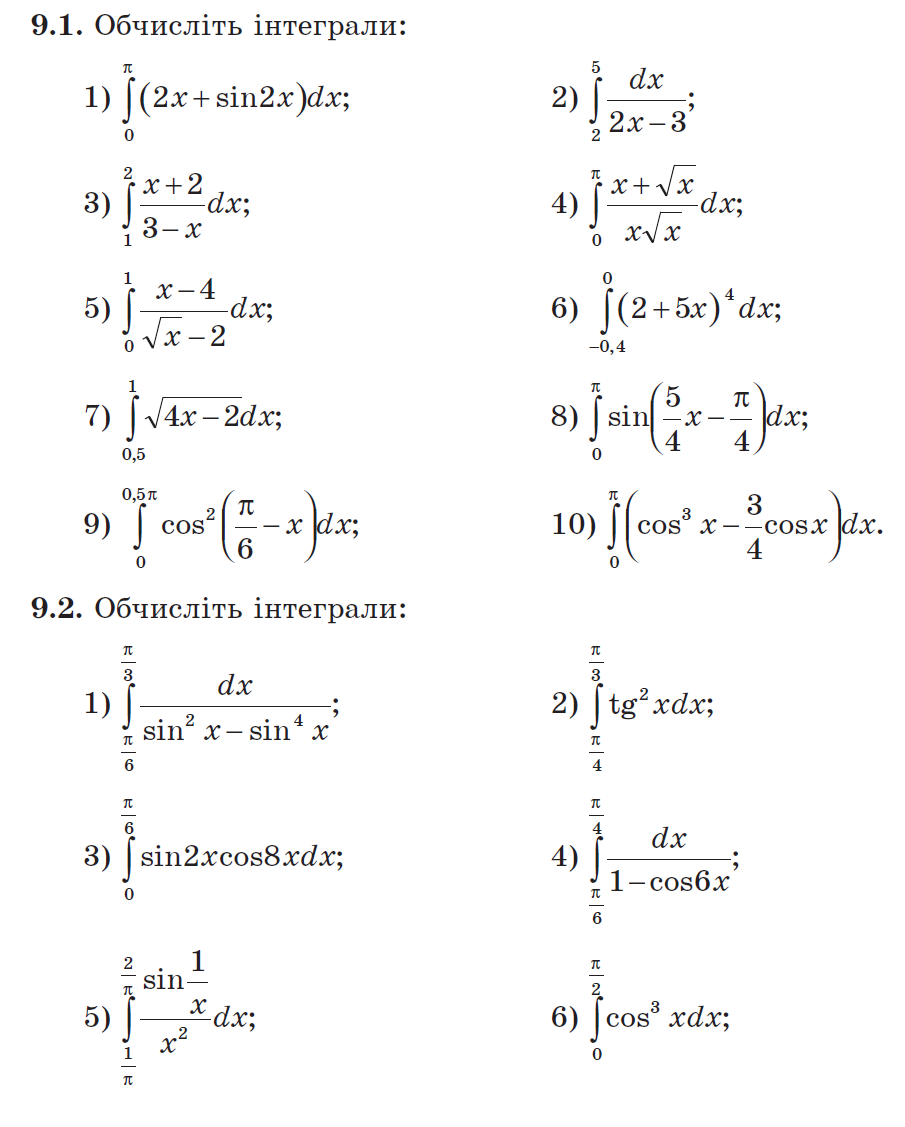 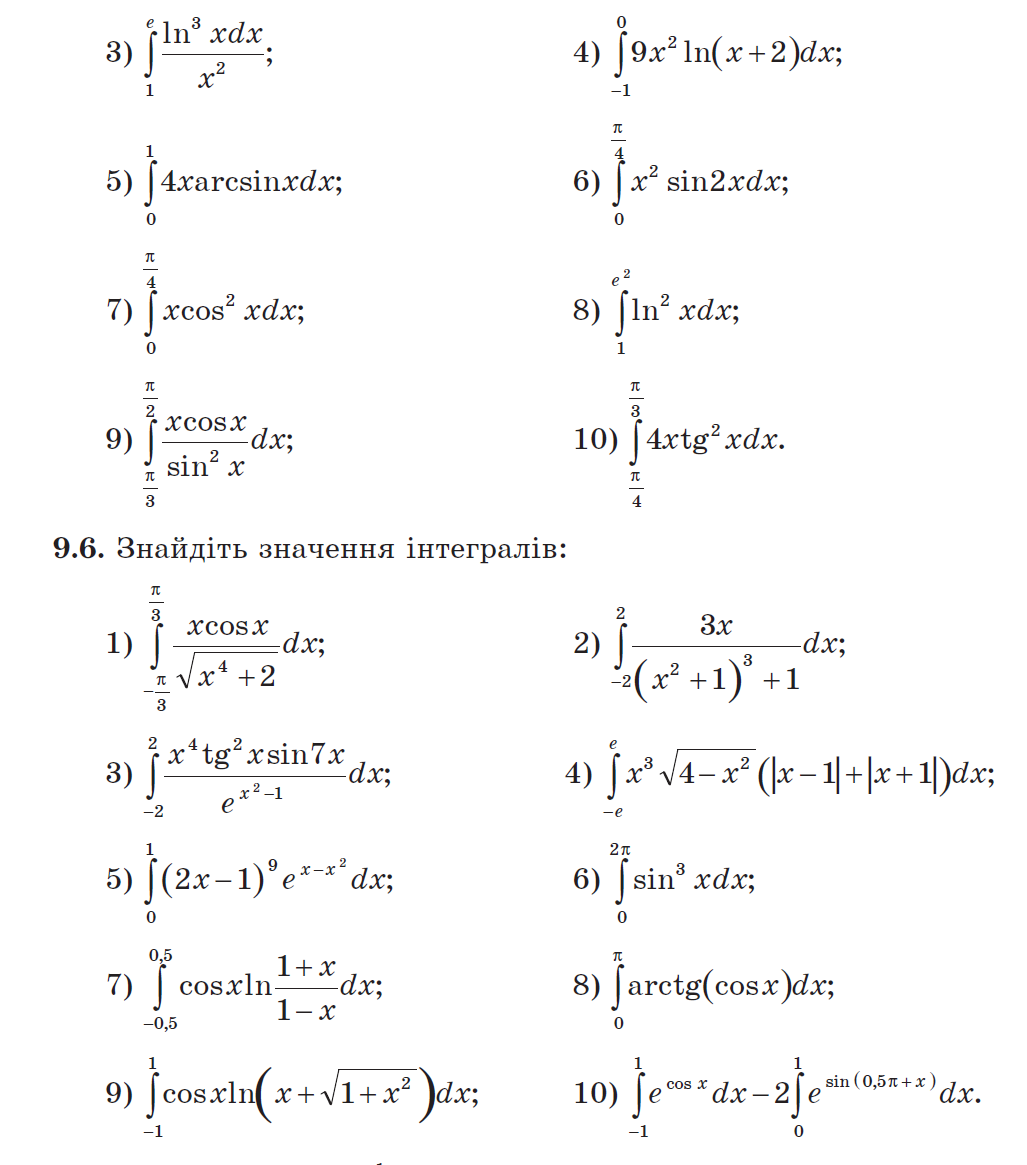 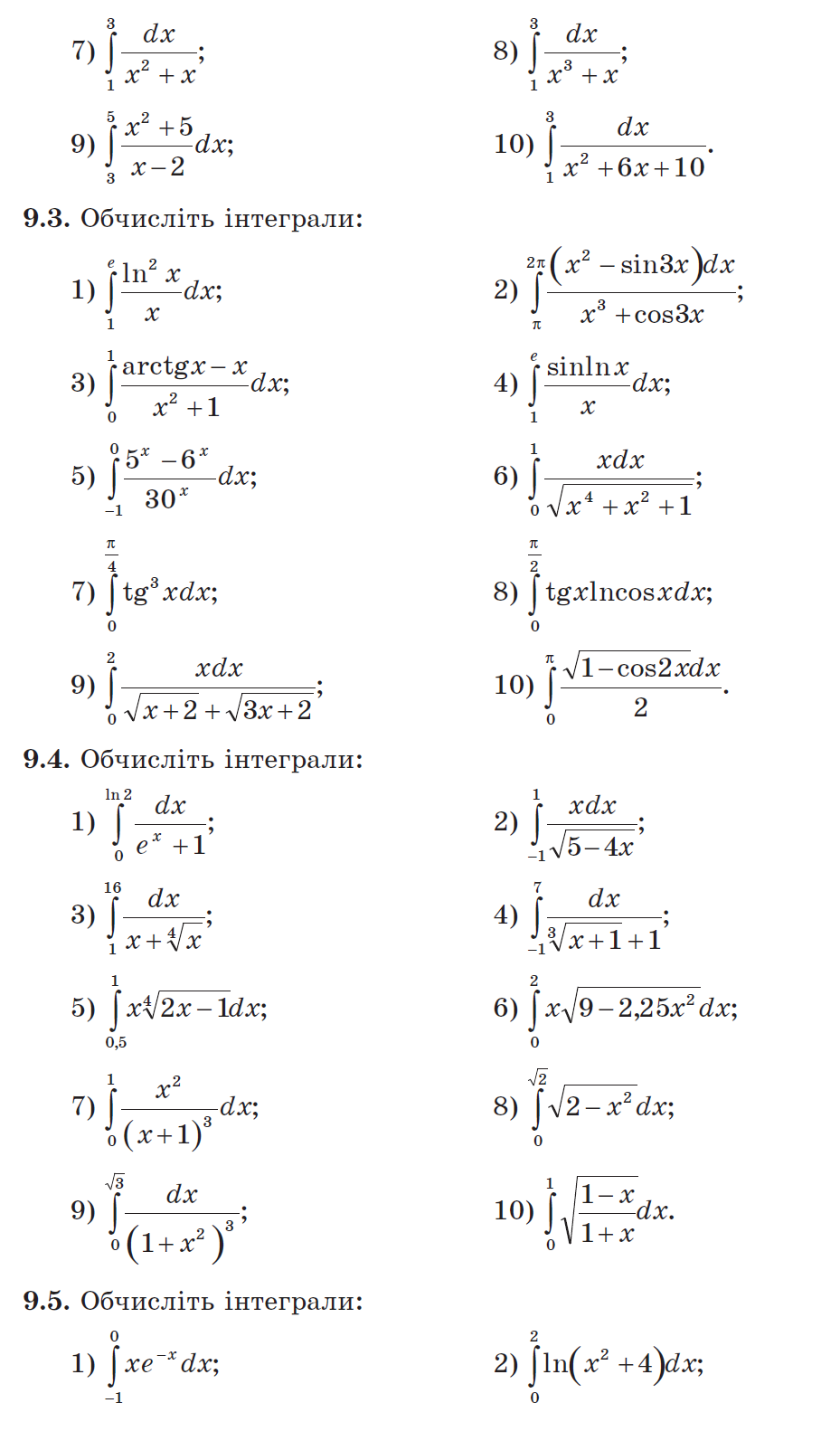 